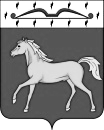 АДМИНИСТРАЦИЯ ЖЕРЛЫКСКОГО СЕЛЬСОВЕТАМИНУСИНСКОГО РАЙОНАКРАСНОЯРСКОГО КРАЯПОСТАНОВЛЕНИЕ  09.12.2022                                   с. Жерлык                                         №___-р      О внесении изменений в постановление администрации Жерлыкского сельсовета от 17.12.2021 №35-п «Об утверждении перечня главных администраторов бюджета Жерлыкского сельсовета» В соответствии с пунктом 3.2 статьи 160.1 Бюджетного кодекса Российской Федерации, от 16.09.2021 № 1569 «Об утверждении общих требований к закреплению за органами государственной власти (государственными органами) субъекта Российской Федерации, органами управления территориальными фондами обязательного медицинского страхования, органами местного самоуправления, органами местной администрации полномочий главного администратора доходов бюджета и к утверждению перечня главных администраторов доходов бюджета субъекта 
Российской Федерации, бюджета территориального фонда обязательного медицинского страхования, местного бюджета», решением Жерлыкского сельского Совета депутатов Минусинского района Красноярского края  от 20.02.2018 № 74-рс «Об утверждении Положения о бюджетном процессе в Жерлыкском сельсовете Минусинского района Красноярского края», руководствуясь статьей 4 Устава Жерлыкского сельсовета  Минусинского района Красноярского края, ПОСТАНОВЛЯЮ:Внести в постановление администрации Жерлыкского сельсовета от 17.12.2021 №35-п «Об утверждении перечня главных администраторов доходов бюджета Жерлыкского сельсовета»  следующие изменения: приложение № 1 к постановлению администрации Жерлыкского сельсовета от 17.12.2021 № 35-п изложить в редакции, согласно приложению № 1 к настоящему постановлению.Контроль за исполнением настоящего постановления возложить на бухгалтера Ежкову Ю.А..Постановление вступает в силу после  
его официального опубликования в газете «Жерлыкский вестник», подлежит размещению на официальном сайте www.gerlik.ru раздел «Бюджет для граждан» и применяется к правоотношениям, возникающим с 01 января 2023 года.Глава сельсовета                                                                           М.П. Коннов